March 12, 2015	In Re:	C-2015-2465412(SEE ATTACHED LIST)Ashee Bhan v. PECO Energy CompanyService/Reliability IssuesCorrected Telephone Hearing Notice	This is to inform you that the notice dated March 11, 2015 on the above-captioned case contained incorrect information. The purpose of this notice is to correct that information.  All corrections will be double underlined.	The hearing will be held as follows:Type:		Corrected Initial Telephonic HearingDate:		Wednesday, May 6, 2015Time:		10:00 a.m.Presiding:	Administrative Law Judge Mark A. HoyerPiatt PlaceSuite 220301 5th AvenuePittsburgh, PA 15222Telephone:  412.565.3550Fax:  412.565.5692	If you have not provided a current telephone number where you can be reached for participation in the hearing OR YOUR AREA CODE HAS CHANGED, then you must contact the presiding officer at least 7 days before the actual hearing and provide the necessary information.	At the above date and time, the Presiding Officer will contact the parties as follows:ASHEE BHAN 484.437.0142SHAWANE L LEE ESQUIRE 215.841.6841	If you have any hearing exhibits to which you will refer during the hearing, three (3) copies must be sent to the Administrative Law Judge and one (1) copy each must be sent to every other party.  All copies must be received at least five (5) days before the hearing.	Attention:  You may lose the case if you do not take part in this hearing and present facts on the issues raised.	Individuals representing themselves are not required to be represented by an attorney.  All others (corporation, partnership, association, trust or governmental agency or subdivision) must be represented by an attorney.  An attorney representing you should file a Notice of Appearance before the scheduled hearing date.	If you are a person with a disability, and you wish to attend the hearing, we may be able to make arrangements for your special needs.  Please call the scheduling office at the Public Utility Commission at least five (5) business days prior to your hearing to submit your request.	If you require an interpreter to participate in the hearings, we will make every reasonable effort to have an interpreter present.  Please call the scheduling office at the Public Utility Commission at least ten (10) business days prior to your hearing to submit your request.Scheduling Office:  717.787.1399AT&T Relay Service number for persons who are deaf or hearing-impaired:  1.800.654.5988pc:	ALJ Mark A. Hoyer	Jose Garcia	File Room	Calendar FileC-2015-2465412 - ASHEE BHAN v. PECO ENERGY COMPANY

ASHEE BHAN OWNER/OPERATOR
4 SPRINGTON POINTE DRIVE
NEWTOWN SQUARE PA  19073
484.437.0142
SHAWANE L LEE ESQUIRE
EXELON BUSINESS SERVICES
2301 MARKET STREET S23-1
PHILADELPHIA PA  19103
215.841.6841Accepts E-serviceRepresenting PECO Energy Company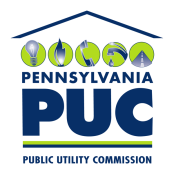 COMMONWEALTH OF PENNSYLVANIA PUBLIC UTILITY COMMISSIONOffice of Administrative Law JudgeP.O. IN REPLY PLEASE REFER TO OUR FILE